ТАТАРСКИЙ РЕСПУБЛИКАНСКИЙ КОМИТЕТ ПРОФСОЮЗАРАБОТНИКОВ НАРОДНОГО ОБРАЗОВАНИЯ И НАУКИПРЕЗИДИУМП О С Т А Н О В Л Е Н И Е№ 7                                                                    г. Казань                                   от 23 апреля 2021годаЗаслушав и обсудив информацию и решение комиссии по подведению итогов республиканского конкурса социальных проектов территориальных Советов молодых педагогов на предоставление Гранта Татарского республиканского комитета профсоюза работников народного образования и наукиПрезидиум Рескома Профсоюза постановляет:1. Решение комиссии об итогах республиканского конкурса социальных проектов территориальных СМП на предоставление Гранта Татарского республиканского комитета Профсоюза работников народного образования и науки утвердить.	2. Наградить победителей конкурса дипломами республиканского комитета профсоюза и осуществить финансирование проектов победителей на основании Договора и в порядке, установленном Договором:- Проект «Мы выбираем Здоровье!» Клуб выходного дня Совета молодых педагогов Нижнекамской дошкольной профсоюзной организации (председатель территориальной профсоюзной организации Фатыхова А.А.) с вручением Диплома и Гранта в размере 100.000 рублей Нижнекамской территориальной профсоюзной организации дошкольных работников;- Проект «Навстречу здоровью!» Совета молодых педагогов Лаишевского муниципального района (председатель территориальной профсоюзной организации Харитонова Л.К.)  с вручением Диплома и Гранта в размере 75.000 рублей Лаишевской территориальной профсоюзной организации;- Проект «На пути к профи» Ассоциации молодых педагогов Авиастроительного и Новосавиновского районов г.Казани (председатель территориальной профсоюзной организации Малышева О.К.) с вручением Диплома и Гранта в размере 50.000 рублей территориальной профсоюзной организации работников образования и науки Авиастроительного и Новосавиновского районов г.Казани.3. Финансовому отделу Рескома Профсоюза (Шакирзянова Л.В.) составить смету и выделить средства для награждения дипломами и осуществления выплаты Гранта победителям конкурса в счет членских профсоюзных взносов.7.	Контроль за выполнением данного постановления возложить на отдел социальной защиты Рескома Профсоюза (Гафарова Г.А.).И Н Ф О Р М А Ц И Яоб итогах II республиканского конкурса социальных проектов территориальных Советов молодых педагоговРеспубликанский конкурс социальных проектов территориальных Советов молодых педагогов проводился в соответствии с постановлением Рескома профсоюза от 29.01.2021 года № 6.Конкурс проводился с целью поддержки инициатив территориальных советов молодых педагогов по решению актуальных задач системы образования и популяризации ценностей Профсоюза, стимулирования деятельности территориальных советов молодых педагогов и их активного включения в реализацию социально-значимых практик, анализа, обобщения и распространения положительного опыта работы территориальных советов молодых педагогов.Социальное проектирование является механизмом социального партнерства, эффективным инструментом решения социальных проблем. Участие в республиканском конкурсе позволяет Советам молодых педагогов получить дополнительные навыки, компетенции по проектной деятельности.На конкурс было представлено 24 проекта, которые распределились по следующим направлениям:- проекты в области образования, просвещения и воспитания -14- проекты в области охраны здоровья педагогов, обучающихся и их родителей, пропаганда здорового образа жизни - 8- проекты в области цифровизации Общероссийского Профсоюза образования - 2Все проекты отвечали требованиям: соответствовали направлениям конкурса, реализация проекта в 2021-2022гг., предусматривали возможность достижения ожидаемых результатов в установленный период реализации; содержали экономическую обоснованность проекта; использование результативных, в том числе инновационных, информационных, социальных технологий, моделей и методик для достижения целей, и задач проекта.Комиссия из числа членов Президиума СМП РТ, республиканских и федеральных экспертов оценивала проекты по критериям:- Социальная значимость и актуальность, соответствие приоритетным направлениям деятельности Профсоюза образования;- Логическая связность и реализуемость проекта;- Инновационность и уникальность;- Соотношение планируемых расходов на реализацию проекта и его ожидаемых результатов, адекватность, измеримость и достижимость результатов;- Реалистичность бюджета проекта и обоснованность планируемых расходов на реализацию проекта;- Масштаб реализации проекта- Собственный вклад организации и дополнительные ресурсы, привлекаемые на реализацию проекта, перспективы его дальнейшего развития; - Информационное открытость территориального Совета молодых педагогов.Проект - это развивающийся процесс, имеющий разные жизненные этапы. И на каждом этапе располагаются разные виды оценки. Идея-разработка-одобрение-выполнение-завершение-последствие.  Разрабатывая проект, авторы как правило исходили из предположений, что проект необходим и поможет членам профсоюза. Как правило, авторы опираются на опыт коллег из других городов и районов, реализуют давнюю идею, готовят заявку, потому что объявлен конкурс, и тема попадает в сферу интересов деятельности организации, не имеют навыков оценки ситуации. Однако именно этот вид оценки стал значимым при конкурсном отборе проектов. Задачей экспертов было умение оценить, насколько проработан этот вопрос в заявке. Как правило, эффект проекта очень трудно планировать, сложно оценить непосредственно после окончания проекта. Но проект можно считать действительно эффективным, если непосредственные результаты оказывают влияние на социум. Фактически эффект проекта – это степень успешности проекта с точки зрения достижения цели.Особое внимание уделялось финансовой эффективности проекта: насколько приемлемо соотношение ресурсов, вовлеченных в проект и его результатов.Определялось устойчивость проекта: будет ли работать этот проект при его повторении в другом месте, сохранит ли актуальность, соответствует ли он текущему моменту. И будет ли жизнеспособен проект после его завершения средств гранта.Второй очный этап защиты проектов состоялся на V сессии Республиканской педагогической школы 25 марта 2021 года. На втором этапе представляли и защищали 10 социальных проектов, среди которых:- Клуб выходного дня «Мы выбираем здоровье!» - Нижнекамский СМП УДО - Клуб по интересам «Здоровым быть модно!» - Спасский СМП- «Навстречу здоровью» - Лаишевский СМП- «На пути к профи» -Авиастроительный и Новосавиновский СМП г. Казани - Программа системной адаптации и развития молодых педагогов: «Хочу стать профессионалом» - Вахитовский и Приволжский СМП г. Казани- «Включайся» - Кировский и Московский СМП г.Казани- «Лаборатория молодого педагога» организация наставничества в условиях сотрудничества образовательных организаций - Лениногорский СМП- Лагерь молодых педагогов- «Кама-2021» -Мамадышский СМП- «Адаптация молодого педагога в VUCA-мире» - Наб.Челнинский СМП- «К успеху вместе!» - Нижнекамский СМПВ качестве эксперта проекты оценивал и давал свои рекомендации член Президиума СМП РТ, федеральный эксперт, победитель Всероссийского конкурса «Учитель будущего», учитель из «Школы Иннополис» Дмитрий Шакирзянов. Проект Совета молодых педагогов «Кама-2021» Мамадышского Совета молодых педагогов направлен для участия во Всероссийском конкурсе социальных проектов.Три лучших проекта будут реализованы с помощью средств гранта. Среди них – клуб выходного дня для молодых работников детских садов города Нижнекамска. Разместится он в дошкольном образовательном учреждении №44. Каждую субботу или воскресенье педагоги будут заниматься пилатесом, фитнес-аэробикой, восточными танцами под руководством опытных инструкторов. В Нижнекамске 650 молодых педагогов работают в дошкольных образовательных организациях. К сожалению, большинство из них, как выяснили через опрос, свободное время проводят за компьютером или перед экраном телевизора. Это отражается на здоровье, за последний год лишь половина из них работали без больничного. Молодые педагоги уверяют, что с удовольствием бы занимались спортом, но потратить 30 тысяч рублей на годовой абонемент в фитнес-центр не готовы. В клубе выходного дня они будут заниматься бесплатно. Предполагается создание десяти действующих групп, занятия будут проходить по графику и начнутся с 1 июля. Если проект понравится и клуб выходного дня будет пользоваться спросом, похожие площадки откроют в Набережных Челнах, Альметьевске, Чистополе.  75 тысяч рублей из профсоюзного бюджета получит Совет молодых педагогов Лаишевского района. Деньги пойдут на открытие тренажерного зала для сельских учителей на базе Сокуровской школы. Анастасия Прокопенко, представляющая районный Совет молодых педагогов, отмечает, что «географическое положение этой школы позволит посещать тренажерный зал педагогам и из других образовательных учреждений района». Здесь же планируют проводить спортивные соревнования для молодых педагогов, организовывать сдачу нормативов ГТО, рассказывать о правильном питании. А вот 50 тысяч рублей будет потрачено на образовательный проект для самих председателей районных Советов молодых педагогов. Его автор Максим Николаев, представляющий Ассоциацию Ново-Савиновского и Авиастроительного районов Казани, считает, что молодым лидерам нужны управленческие навыки. Собрать команду и эффективно ей руководить пока получается не у всех. Проект «На пути к профи» предполагает разработку специального курса, который поможет председателям Советов молодых педагогов стать компетентными и в этой области.Республиканская комиссия, подведя итоги конкурса на лучший социальный проект территориальных Советов молодых педагогов на грант Татарского республиканского комитета Профсоюза работников народного образования и науки   РЕШАЕТ:	1. Объявить победителями II Республиканского конкурса социальных проектов территориальных Советов молодых педагогов на грант Татарского республиканского комитета профсоюза работников народного образования и науки: 	- Проект «Мы выбираем Здоровье!» Клуб выходного дня Совета молодых педагогов Нижнекамской дошкольной профсоюзной организации (председатель СМП Григорьева В.М, председатель территориальной профсоюзной организации Фатыхова А.А.)  с вручением Диплома и Гранта в размере 100.000 рублей;- Проект «Навстречу здоровью!» Совета молодых педагогов Лаишевского муниципального района (зам.председателя СМП Прокопенко А.В., председатель территориальной профсоюзной организации Харитонова Л.К.) - 	с вручением Диплома и Гранта в размере 75.000 рублей;- Проект «На пути к профи» Ассоциации молодых педагогов Авиастроительного и Новосавиновского районов г. Казани (председатель Ассоциации Николаев М.А., председатель территориальной профсоюзной организации Малышева О.К.)  - с вручением Диплома и Гранта в размере 50.000 рублей.	2. Учитывая положительный опыт проведения конкурса социальных проектов СМП, рекомендовать территориальным профсоюзным организациям поддержать реализацию проектов, представленных на республиканский конкурс.Отдел социальной защиты Рескома ПрофсоюзаПРОФСОЮЗ РАБОТНИКОВ НАРОДНОГО ОБРАЗОВАНИЯ И НАУКИ РОССИЙСКОЙ ФЕДЕРАЦИИОб итогах республиканского конкурса социальных проектов территориальных СМП на предоставление Гранта Татарского республиканского комитета Профсоюза работников народного образования и наукиПредседатель Рескома Профсоюза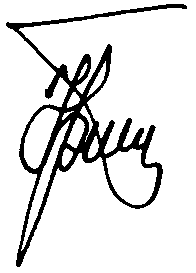           Ю.П. Прохоров